Health and Wealth Fair Caribbean Week EndJune 26-29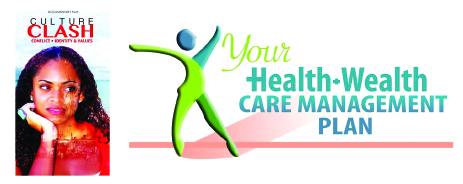 Date: Thursday June 26Time: 6-9 PMVeNUE: Addison Public LibraryADDress: 4 Friendship PlazaAddison, Ill 60101Admission: FreeFeaturing Culture Clash, a Film Documentary by Filmmaker Jean-Rene Rinvil Premiering in Chicagoland…Live Discussions…Networking A presentation about Your Health + Wealth Care Management Plan…healthy, timely, cutting-edge…a Well-being campaign with an emphasis on Stressor Care by Nicole Claude, BSN, RN, ITL, Radio/TV Personality… For more information please contact your Host Nicole Claude 312 834 8578 or e-mail Nicole@thenicoleclaudeshow.com 